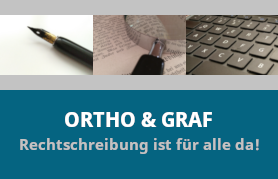 PERSONALAKTEName:Team: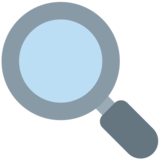 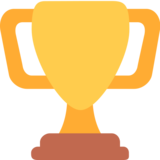 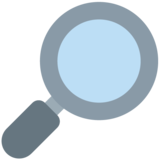 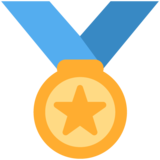 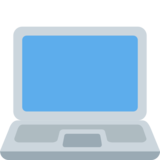 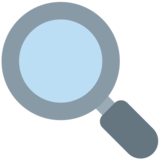 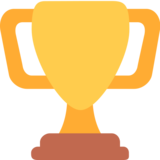 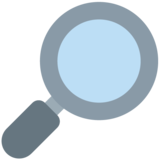 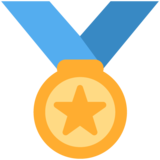 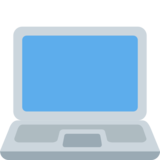 Kundenrang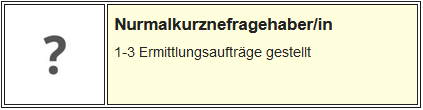 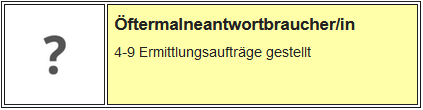 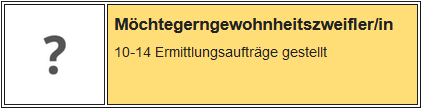 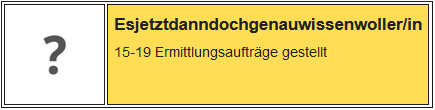 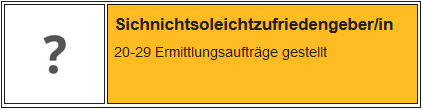 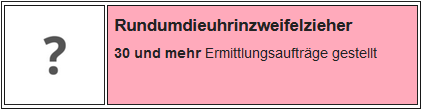 Innenrevision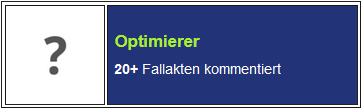 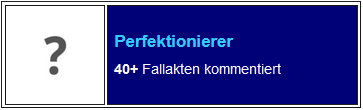 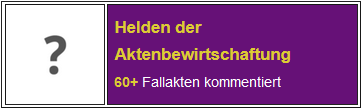 Sonstige SpezialtrophäenInnenrevision 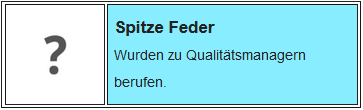 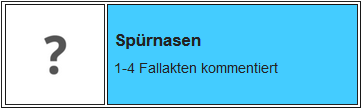 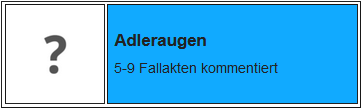 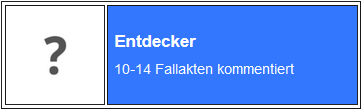 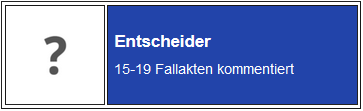 Hall of Fame: 
Allgemeine Trophäen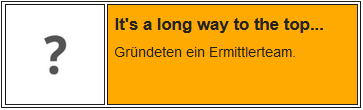 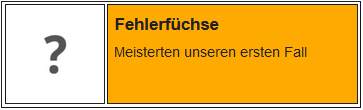 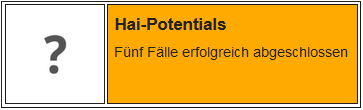 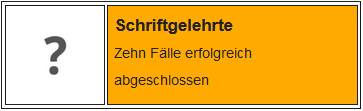 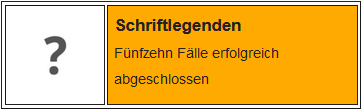 Hall of Fame:
Spezialtrophäen Groß- und Kleinschreibung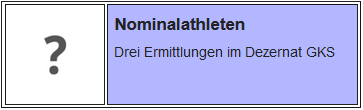 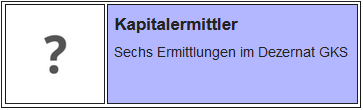 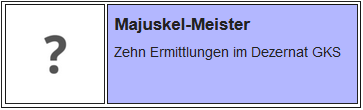 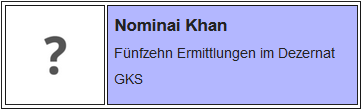 Hall of Fame:
 Spezialtrophäen Kommasetzung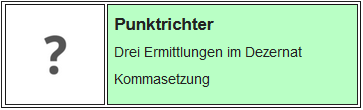 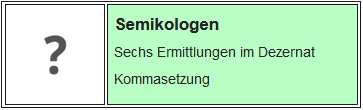 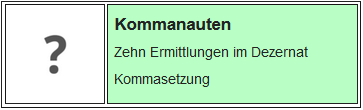 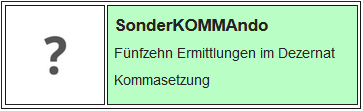 